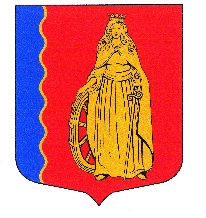 МУНИЦИПАЛЬНОЕ ОБРАЗОВАНИЕ«МУРИНСКОЕ ГОРОДСКОЕ ПОСЕЛЕНИЕ»ВСЕВОЛОЖСКОГО МУНИЦИПАЛЬНОГО РАЙОНАЛЕНИНГРАДСКОЙ ОБЛАСТИСОВЕТ ДЕПУТАТОВ ЧЕТВЕРТОГО СОЗЫВАРЕШЕНИЕ«29» ноября 2022 г.                        г. Мурино                                               № 250   В соответствии с Федеральным законом от 06.10.2003 № 131-ФЗ «Об общих принципах организации местного самоуправления в Российской Федерации», Уставом муниципального образования «Муринское городское поселение» Всеволожского муниципального район Ленинградской области, советом депутатов принятоРЕШЕНИЕ:1. Передать муниципальному образованию «Всеволожский муниципальный район» Ленинградской области осуществление полномочий по признанию жилого помещения пригодным (непригодным) для проживания, многоквартирного дома аварийным и подлежащим сносу, садового дома жилым домом и жилого дома садовым домом на 2023 год за счет межбюджетных трансфертов, предоставляемых из бюджета поселения в бюджет муниципального образования «Всеволожский муниципальный район» в соответствии с Бюджетным кодексом Российской Федерации на срок с 01 января 2023 года до 31 декабря 2023 года.2. Администрации муниципального образования «Муринское городское поселение» Всеволожского муниципального района Ленинградской области заключить соглашение с администрацией муниципального образования «Всеволожский муниципальный район» Ленинградской области о передаче части полномочий, указанных в пункте 1 настоящего решения.3. Опубликовать настоящее решение в газете «Муринская панорама» и на официальном сайте в информационно-телекоммуникационной сети Интернет www.администрация-мурино.рф.4. Настоящее решение вступает в силу со дня его официального опубликования.5. Контроль исполнения настоящего решения возложить на главу администрации муниципального образования «Муринское городское поселение» Всеволожского муниципального района Ленинградской области А.Ю. Белова.Глава муниципального образования                                                  Д.В. КузьминО передаче муниципальному образованию «Всеволожский муниципальный район» Ленинградской области полномочий по признанию жилого помещения пригодным (непригодным) для проживания, многоквартирного дома аварийным и подлежащим сносу или реконструкции, садового дома жилым домом и жилого дома садовым домом